ELA Vocabulary Quiz #4Part #1Directions: Match the vocabulary term to the correct definition by writing the letter of the definition on the space provided before each term.______ Ethnicity______ Procrastinate______ Onomatopoeia______ Trade______ Homograph______ Christianity_______ EuropeA – socially defined category of people who identify with each other based on common ancestral, social, cultural or national experienceB – exchange of one's goods and services for desired goods and services that someone else possessesC - the religion based on the person and teachings of Jesus of Nazareth, or its beliefs and practicesD - continent of the Eastern Hemisphere between Asia & the Atlantic OceanE - each of two or more words spelled the same but not necessarily pronounced the same and having different meanings and originsF - the formation of a word from a sound associated with what is namedG - delay or postpone action; put off doing something Part #2Directions: Using the Frayer Model below, pick one of the vocabulary terms above and fill out the model to the best of your ability.  The term goes in the middle circle.  Rewrite the definition in your own words.  Illustration is a drawing to show understanding of the term.  Provide examples and non-examples as well.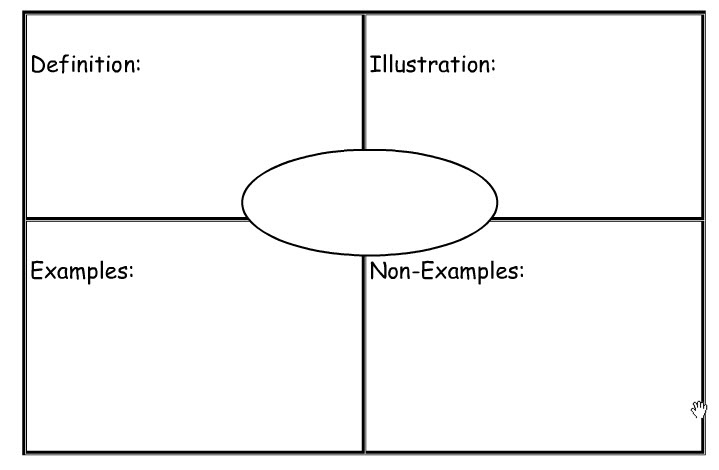 